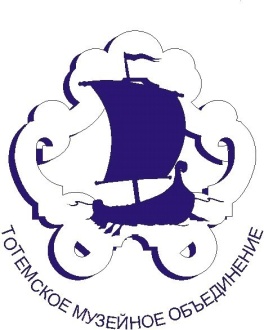 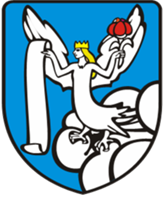 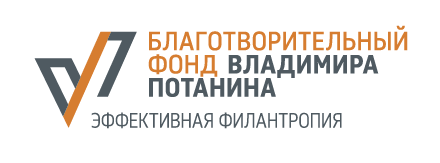 ФГБОУ ВО «ВОЛОГОДСКИЙ ГОСУДАРСТВЕННЫЙ УНИВЕРСИТЕТ»АДМИНИСТРАЦИЯ ТОТЕМСКОГО МУНИЦИПАЛЬНОГО РАЙОНАМБУК «ТОТЕМСКОЕ МУЗЕЙНОЕ ОБЪЕДИНЕНИЕ»РУССКИЙ СЕВЕР-2019:ПРОБЛЕМЫ ИЗУЧЕНИЯ И СОХРАНЕНИЯИСТОРИКО-КУЛЬТУРНОГО НАСЛЕДИЯПрограмма III Всероссийской научной конференции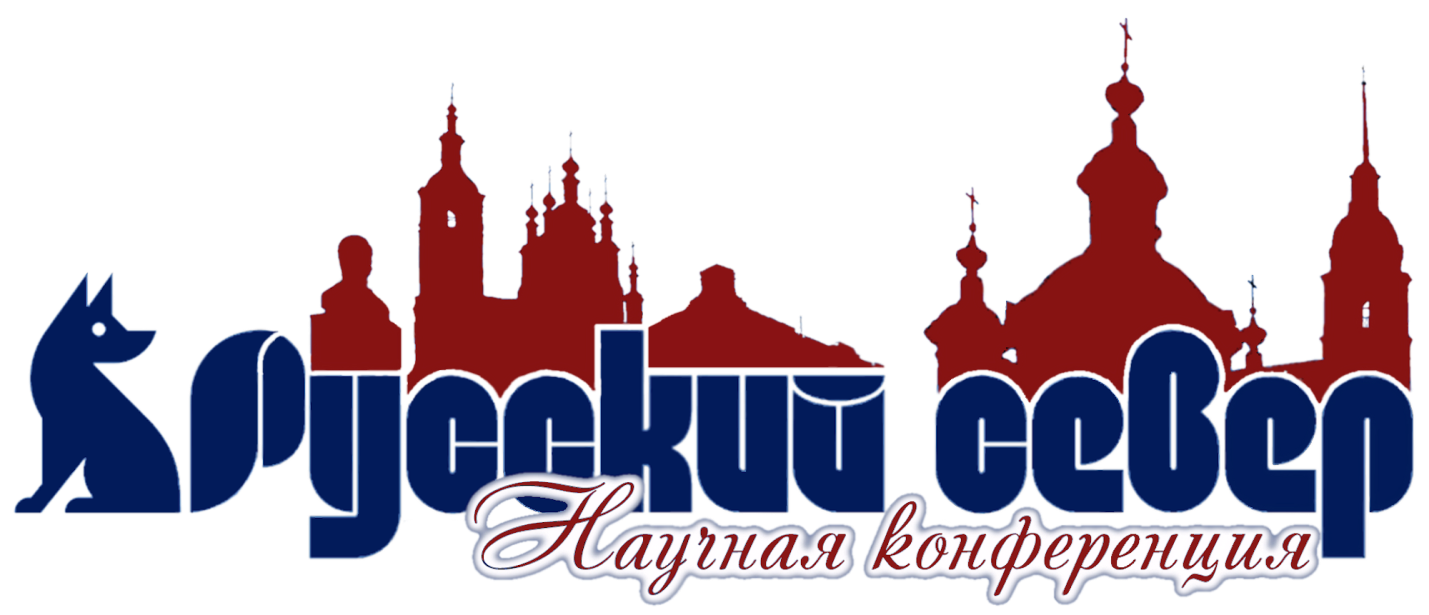 Конференция посвящается памяти доктора исторических наук, профессора, зав. кафедрой теории, истории культуры и этнологии Александра Васильевича КамкинаВологда – Тотьма – Вельск 27 февраля - 3 марта 2018 г.28 февраля, 1, 2 марта в краеведческом музее работаетвыставка-продажа краеведческой литературы (фойе 1 этажа) ВремяМероприятиеМесто проведенияВОЛОГДА. 27 февраля. Предваряющий деньВОЛОГДА. 27 февраля. Предваряющий деньВОЛОГДА. 27 февраля. Предваряющий день09.00 – 10.00Регистрация участниковВоГУ10.00 – 13.00Заседание секции 1 памяти А.В.Камкина(с перерывом на чайную паузу)Вологодский государственный университетКорпус факультета иностранных языков и культурУл. Мальцева, 213.00 – 14.00Обед (самостоятельное питание в кафе города)14.00- 17.00Заседание секции 2памяти А.В.Камкина(с перерывом на чайную паузу)Вологодский государственный университетКорпус факультета иностранных языков и культурУл. Мальцева, 219.00Организованный выезд на автобусе в Тотьму от железнодорожного вокзала г.Вологда.При наличии технической возможности в автобусе состоится путевая экскурсияСамостоятельный сбор у железнодорожного вокзала22.00Организованное заселение в гостиницы городаТОТЬМА. 28 февраля. День открытияТОТЬМА. 28 февраля. День открытияТОТЬМА. 28 февраля. День открытия10.00 -11.00Колокольные звоныМузей церковной стариныУспенская церковьНаб.Кускова, 710.00 – 11.00Регистрация участников конференции (обязательное мероприятие)Приветственный чай с вареньем. Хлеб-соль в творческом пространстве «АнтреСОЛЬ»10.15, 10.35 – экспресс-экскурсии по залу тотемской деревянной скульптуры, открытому в мае 2018 года(для желающих)В случае хорошей погоды – работа смотровой площадки на колокольне (для желающих)Музейно-выставочный центрВорошилова, 2 (рядом с Успенской церковью)11.00Торжественное открытие конференции.Выступление вокального коллектива «Гармония» Тотемской ДМШМузей церковной стариныНаб.Кускова, 711.30Пленарное заседание конференции«Тотьма и Тотемский крайв культурной картине Русского Севера»Презентация агентства музейного развития  «Лоция» (Тотьма). Презентация сборника материалов конференцииМузей церковной стариныНаб.Кускова, 714.00ОбедРесторан «Сияние Севера»Володарского, 3115.00 – 16.30Интересная экскурсия по интересному городу Начало от ресторана «Сияние Севера»16.30 – 16.55Вечерний чай, неформальное общение Краеведческий музейВорошилова, 4417.00 – 19.00Заседания секций 3, 4Краеведческий музейВорошилова, 4419.00Открытие выставки «Индустриальная тема на полотнах репрессированных художников» в рамках проекта «Осколки времени. Тотьма на фотографиях первых десятилетий советской власти»Краеведческий музейВорошилова, 4419.45Приветственный фуршетКраеведческий музейПеший переход в гостиницы «Картуши», «Варницы»; отъезд в гостиницы «Монастырские кельи», «Кинг»От краеведческого музея1 марта. День секционных заседаний1 марта. День секционных заседаний1 марта. День секционных заседаний9.00 и 9.15Экскурсии по краеведческому музею(две группы)Краеведческий музей10.15-13.00 Заседания секций 5, 6В перерыве – чай с вареньемКраеведческий музейВорошилова, 4413.00- 14.00Обед14.00-17.00Заседания секций 7,8В перерыве – чай с вареньемКраеведческий музейВорошилова, 4417.00Выезд в музей «Открытое хранение фондов». Знакомство с коллекциями народного быта Тотемского музейного объединенияОт краеведческого музеяВорошилова, 4418.30Ужин19.30Экскурсионное посещение музея мореходов или дома-музея Ивана Александровича Кускова (для желающих)Музей мореходовКирова, 15Дом-музей И.А.КусковаЧкаловский переулок, 1020.30Баня (для желающих)2 марта. День секционных заседаний и дискуссионных сессий2 марта. День секционных заседаний и дискуссионных сессий2 марта. День секционных заседаний и дискуссионных сессий09.00 – 11.00Прогулка по заречной набережной р. Сухона.«Рубцовский костёр». Утренний чай с черничным вареньем.Старт в 9.00 от музея церковной старины (Набережная Кускова, 7)11.30-13.00Презентации книжных изданийКраеведческий музейВорошилова, 4413.00-14.00ОбедКафе «Калифорния»14.00-15.00Первая параллель дискуссионных сессийКраеведческий музейВорошилова, 4415.00-16.00Вторая параллель дискуссионных сессийКраеведческий музейВорошилова, 4416.00-17.00Третья параллель дискуссионных сессийКраеведческий музейВорошилова, 4417.00Технический перерыв18.00Спектакль Тотемского народного театра «Очень простая история»Центр развития культуры «Тотьма»Ул.Вологодская, 1120.00Товарищеский ужин с музыкальным оформлениемКраеведческий музейВорошилова, 443 марта. Выезд в Вельск3 марта. Выезд в Вельск3 марта. Выезд в Вельск08.00Старт экспедицииОрганизованный выезд от гостиниц «Картуши», «Варницы», «Кинг», «Монастырские кельи»11.00Программа в Вельском краеведческом музее и доме Кичева – музее крестьянских росписей Поважья (по группам)14.00 Обед15.00Продолжение программы в Вельске19.00Отъезд в ТотьмуПОЕЗДАВельск – Архангельск 19.19Вельск – Вологда – Москва 20.34Вельск – Санкт-Петербург 01.10Вельск – Котлас – Сыктывкар 02.47Пожалуйста, приобретите билеты заранее!